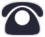 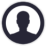 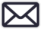 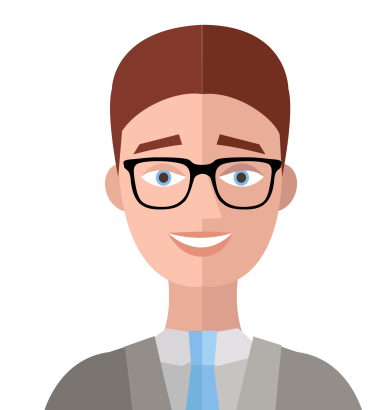 简历修改方式头像的修改形式：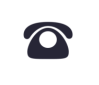 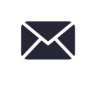 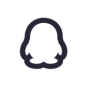 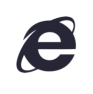 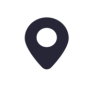 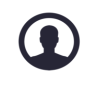 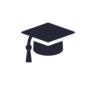 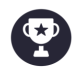 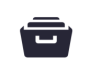 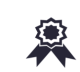 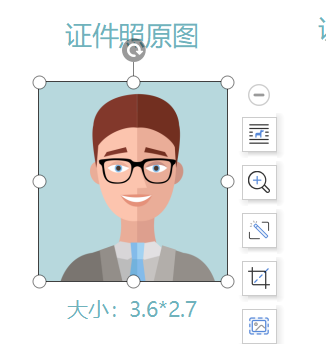 图标可根据情况自由添加建议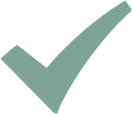 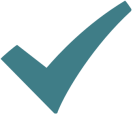 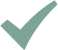 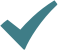 写简历适当要喊下口号，但是不要做口号党，企业注重你的经历，口号只能看到你对工作的渴望热情，看的能力。简历的“简”字这个度要掌握好，不能太简也不要说太多偏离主题的话简历绝不要做假，做假就会心虚，hr一般阅人无数，你心虚他一眼就看的出来。可适当放大自已的成绩，但是这个度要掌握好，让人感觉你是个很兼虚，确实又有能力的人。格式细节内容格式与字体尽量不要改动，简历都是已调至合适的字体大小。文字叙述尽量大方得体，言简意赅。颜色可根据个人喜好与需求更改。文档中字体种类不超过一个。注：简历修改完成附页可以直接删除，可支持A4纸直接彩印。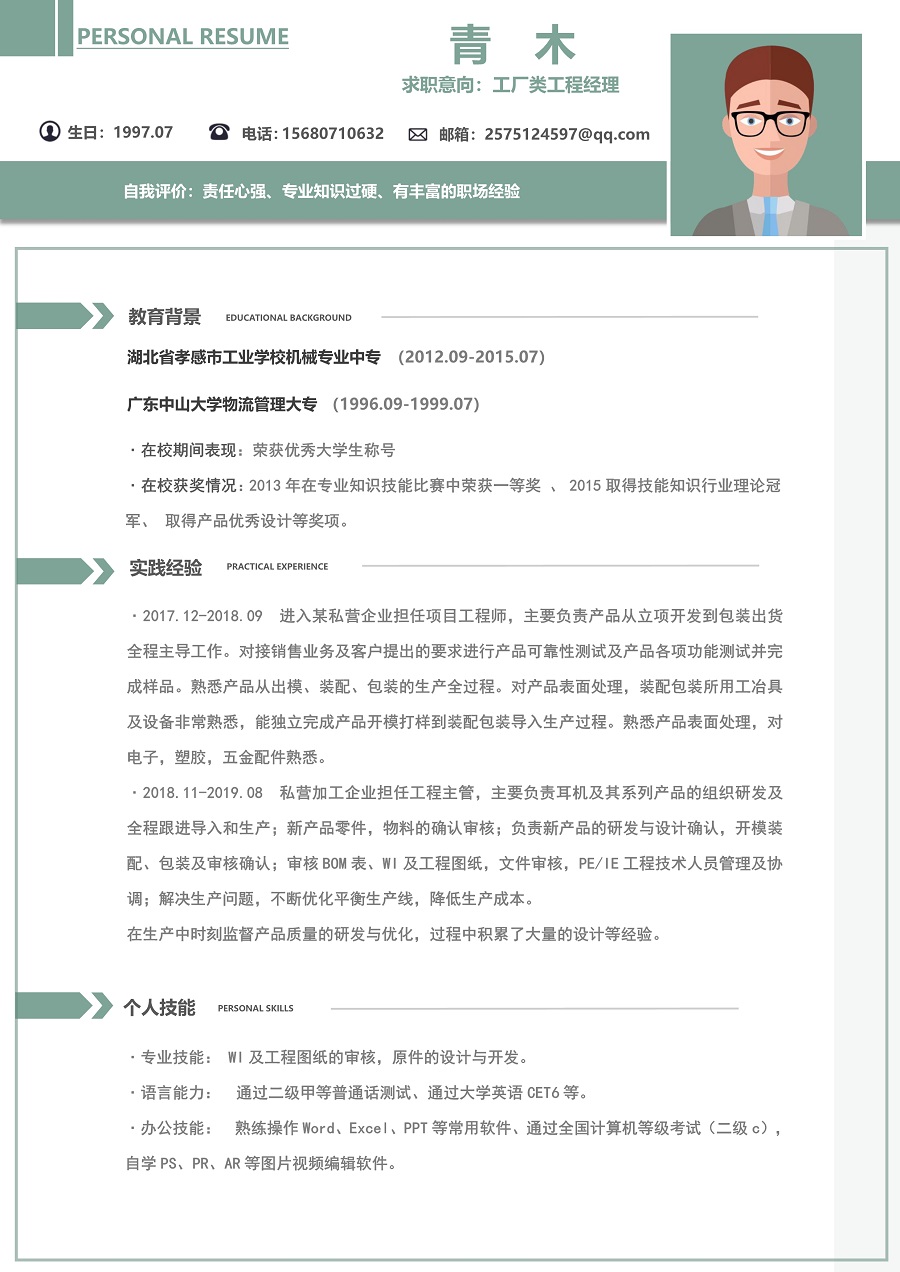 